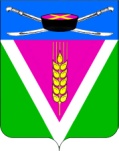 АДМИНИСТРАЦИЯ НОВОЛЕУШКОВСКОГО СЕЛЬСКОГО ПОСЕЛЕНИЯ ПАВЛОВСКОГО РАЙОНАРАСПОРЯЖЕНИЕ                 от 02.06.2017 г.                                                             № 12-рл    ст-ца НоволеушковскаяОб увольнении Александра Викторовича Кагальницкого	Уволить Кагальницкого Александра Викторовича – главу Новолеушковского сельского поселения, по собственному желанию в связи с досрочным сложением полномочий, пункт 3 статьи 77 Трудового кодекса Российской Федерации, 05 июня  2017 года.	Исполнение обязанностей  главы Новолеушковского сельского поселения возложить на заместителя главы Новолеушковского сельского поселения Сергея Владимировича Курило.	Бухгалтерии администрации Новолеушковского сельского поселения в соответствии со статьей 137 Трудового кодекса Российской Федерации произвести расчет.Основание: заявление А.В. Кагальницкого                     Решение Совета Новолеушковского сельского поселения                      № 54/136 от 31.05.2017 года.Глава Новолеушковского сельского поселения   Павловского района                                           А.В. Кагальницкий             